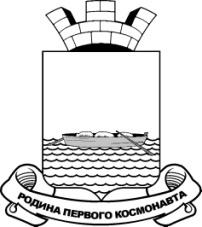 СОВЕТ ДЕПУТАТОВгагаринского Городского поселения гагаринского района Смоленской ОБЛАСТИР Е Ш Е Н И Еот 16 октября 2020 года № 13Об итогах исполнения бюджета Гагаринского городского поселения Гагаринского района Смоленской области за первое полугодие 2020 годаЗаслушав информацию заместителя Главы муниципального образования «Гагаринский район» Смоленской области - начальника финансового управления Администрации муниципального образования «Гагаринский район» Смоленской области Т.В. Кудриной об итогах исполнения бюджета Гагаринского городского поселения Гагаринского района Смоленской области за первое полугодие 2020 года, Совет депутатов Гагаринского городского поселения Гагаринского района Смоленской области РЕШИЛ:1. Информацию заместителя Главы муниципального образования «Гагаринский район» Смоленской области - начальника финансового управления Администрации муниципального образования «Гагаринский район» Смоленской области Т.В. Кудриной об итогах исполнения бюджета Гагаринского городского поселения Гагаринского района Смоленской области за первое полугодие 2020 года принять к сведению согласно приложения.2. Решение вступает в силу со дня принятия и подлежит официальному опубликованию.Глава муниципального образованияГагаринского городского поселенияГагаринского района Смоленской области	                        Н.Л.ЧенцоваПриложение к решениюСовета депутатов города ГагаринСмоленской областиот 16.10.2020 № 13ОТЧЕТоб использовании бюджетных ассигнований резервного фондаАдминистрации муниципального образования «Гагаринский район» Смоленской области, предусмотренных за счет средств бюджета Гагаринского городского поселения Гагаринского района Смоленской области по состоянию на 01.07.2020 года(рублей)(рублей)Наименование показателяКод по бюджетной классификацииУточненный план на 2020 годИсполнено за 1 полугодие 2020 года% исполнения за 1 полугодие 2020 годаИсполнено  за 1 полугодие 2019 годаотклонение (факт 2020-2019)%              роста исполнения 2020 к 2019 годуНАЛОГОВЫЕ И НЕНАЛОГОВЫЕ ДОХОДЫ         1 00 00000 114 230,656 862,949,853 202,13 660,8106,9НАЛОГИ НА ПРИБЫЛЬ, ДОХОДЫ1 01 00000 70 488,540 610,957,639 158,11 452,8103,7Налог на доходы физических лиц1 01 02000 70 488,540 610,957,639 158,11 452,8103,7НАЛОГИ НА ТОВАРЫ, РЕАЛИЗУЕМЫЕ НА ТЕРРИТОРИИ РФ1 03 00000 2 236,11 013,045,31 101,9-88,991,9Акцизы по подакцизным товарам1 03 02000 2 236,11 013,045,31 101,9-88,991,9НАЛОГИ НА СОВОКУПНЫЙ ДОХОД1 05 000000,00,0-0,00,0-Единый сельскохозяйственный налог1 05 030100,00,0-0,00,0-НАЛОГИ НА ИМУЩЕСТВО1 06 00000 31 982,09 463,129,66 605,22 857,9143,3Налог на имущество физических лиц1 06 01000 8 999,4682,77,6693,4-10,798,5Земельный налог, в том числе:1 06 06000 22 982,68 780,438,25 911,82 868,6148,5Земельный налог с организаций1 06 0603016 777,08 339,449,75 311,93 027,5157,0Земельный налог с физических лиц1 06 060406 205,6441,07,1599,9-158,973,5Государственная пошлина1 08 000000,00,0-0,00,0-Государственная пошлина за выдачу спец.разрешения на движение по автомобильным дорогам транспортных средств1 08 071750,00,0-0,00,0-ДОХОДЫ ОТ ИСПОЛЬЗОВАНИЯ ИМУЩЕСТВА, НАХОДЯЩЕГОСЯ В  МУНИЦИПАЛЬНОЙ СОБСТВЕННОСТИ1 11 000005 174,02 258,743,72 363,6-104,995,6Доходы, полученные в виде арендной платы за земельные участки1 11 05010 3 100,01 177,038,01 365,9-188,986,2Доходы от сдачи в аренду имущества1 11 05030 2 074,01 081,752,2997,784,0108,4Платежи от МУП1 11 07000 0,00,0-0,00,0-ДОХОДЫ ОТ ОКАЗАНИЯ ПЛАТНЫХ УСЛУГ И КОМПЕНСАЦИИ ЗАТРАТ ГОСУДАРСТВА1 13 00000 350,0209,059,7217,1-8,196,3Прочие доходы от оказания платных услуг и компенсации затрат бюджетов городских поселений1 13 02995 350,0209,059,7217,1-8,196,3ДОХОДЫ ОТ ПРОДАЖИ МАТЕРИАЛЬНЫХ И НЕМАТЕРИАЛЬНЫХ АКТИВОВ1 14 00000 1 000,0237,623,8923,8-686,225,7Доходы от продажи земельных участков, государственная собственность на  которые не разграничена1 14 06013 1 000,0237,623,8882,8-645,226,9Доходы от продажи земельных участков, находящихся в собственности городских поселений1 14 06025 0,00,0-41,0-41,0-ШТРАФЫ, САНКЦИИ, ВОЗМЕЩЕНИЕ УЩЕРБА1 16 00000 3 000,03 065,5102,22 832,4233,1108,2Плата за возмещение вреда  автомобильным дорогам транспортными средствами, осуществляющими перевозки тяжеловесных (крупногабаритных) грузов 1 16 37000 3 000,03 065,5102,22 829,3236,2108,3Прочие поступления от денежных взысканий (штрафов)1 16 51000 0,00,0-3,1-3,1-ПРОЧИЕ НЕНАЛОГОВЫЕ ДОХОДЫ1 17 00000 0,05,1-0,05,1-БЕЗВОЗМЕЗДНЫЕ ПОСТУПЛЕНИЯ200  0000088 663,41 287,41,51 317,6-30,297,7БЕЗВОЗМЕЗДНЫЕ ПОСТУПЛЕНИЯ ОТ ДРУГИХ БЮДЖЕТОВ БЮДЖЕТНОЙ СИСТЕМЫ РФ202  0000088 663,41 372,61,51 317,655,0104,2Дотации бюджетам городских поселений на выравнивание бюджетной обеспеченности202  150012 719,11 372,650,51 317,655,0104,2Субсидии бюджетам бюджетной системы РФ2 02 20000 85 944,30,0-0,00,0-Субсидии бюджетам городских поселений на реализацию программ формирования современной городской среды2 02 25555 85 944,30,0-0,00,0-Прочие субсидии бюджетам городских поселений2 02 29999 0,00,0-0,00,0-Иные межбюджетные трансферты2 02 49000 0,00,0-0,00,0-ПРОЧИЕ БЕЗВОЗМЕЗДНЫЕ ПОСТУПЛЕНИЯ2 07 00000 0,00,0-0,00,0-ВОЗВРАТ ОСТАТКОВ СУБСИДИЙ, СУБВЕНЦИЙ, ИНЫХ МЕЖБ. ТРАНСФЕРТОВ ПРОШЛЫХ ЛЕТ2 19 00000 0,0-85,2-0,0-85,2-ВСЕГО ДОХОДОВ202 894,058 150,328,754 519,73 630,6106,7РАСХОДЫОбщегосударственные вопросы010011 403,02 063,418,12 363,3-299,987,3Функционирование законодательных (представительных) органов государственной власти и представительных органов муниципальных образований01031 684,4760,145,1697,163,0109,0Обеспечение деятельности финансовых, налоговых и таможенных органов и органов финансового (финансово-бюджетного) надзора010628,828,8100,027,11,7106,3Обеспечение проведения выборов и референдумов01071 500,00,00,00,00,0-Резервные фонды01112 828,00,00,00,00,0-Другие общегосударственные вопросы01135 361,81 274,523,81 639,1-364,677,8Национальная безопасность и правоохранительная деятельность03002 183,7414,019,0556,0-142,074,5Защита населения и территории от чрезвычайных ситуаций природного и техногенного характера, гражданская оборона03092 183,7414,019,0556,0-142,074,5Национальная экономика040096 326,82 859,03,03 736,8-877,876,5Дорожное хозяйство (дорожные фонды)040993 430,72 806,23,03 638,8-832,677,1Другие вопросы в области национальной экономики04122 896,152,81,898,0-45,253,9Жилищно-коммунальное хозяйство0500162 383,037 339,323,047 422,5-10 083,278,7Жилищное хозяйство05017 471,82 761,537,01 668,11 093,4165,5Коммунальное хозяйство050210 745,05 264,149,023 308,6-18 044,522,6Благоустройство050374 166,229 313,739,522 445,86 867,9130,6Другие вопросы в области жилищно-коммунального хозяйства050570 000,00,00,00,00,0-Охрана окружающей среды060030,00,00,00,00,0-Сбор, удаление отходов и очистка сточных вод060230,00,00,00,00,0-Образование0700165,06,64,080,3-73,78,2Молодежная политика0707165,06,64,080,3-73,78,2Культура, кинематография 08002 117,0875,041,31 863,4-988,447,0Культура08012 050,0849,041,41 822,9-973,946,6Другие вопросы в области культуры, кинематографии080467,026,038,840,5-14,564,2Социальная политика10001 071,2194,018,1690,8-496,828,1Пенсионное обеспечение1001253,7130,751,5125,65,1104,1Другие вопросы в области социальной политики1006817,563,37,7565,2-501,911,2Физическая культура и спорт 11001 020,082,58,1587,9-505,414,0Массовый спорт11021 020,082,58,1587,9-505,414,0Обслуживание государственного и муниципального долга130024,00,00,00,00,0-Обслуживание государственного внутреннего и муниципального долга130124,00,00,00,00,0-ИТОГО РАСХОДОВ276 723,743 833,815,857 301,0-13 467,276,5ПРОФИЦИТ БЮДЖЕТА (со знаком "плюс") ДЕФИЦИТ БЮДЖЕТА (со знаком "минус")-3 829,714 316,5х-2 781,3ххНаименование главного распорядителя средств бюджета Гагаринского городского поселения Гагаринского района Смоленской областиКод бюджетной классификацииРазмер утвержденного резервного фондаОстаток бюджетных ассигнований резервного фонда1234Администрация муниципального образования «Гагаринский район» Смоленской области902 0111 8120027770 8703 000 000,02 828 000,0Итого:3 000 000,02 828 000,0№ п/пДата и номер распоряженияНаименование главного распорядителя (получателя) средств бюджета муниципального образования «Гагаринский район» Смоленской области код бюджетной классификацииНаименование расходовСумма в соответствии с распоряжениемКассовый расход12345601.04.2020 № 112-рАдминистрация муниципального образования «Гагаринский район» Смоленской областиМероприятия связанные с профилактикой распространения COVID-19.100 000,0100 000,024.04.2020 № 146-рАдминистрация муниципального образования «Гагаринский район» Смоленской областиОрганизация питания  сотрудников ОМОН ФС ВНГ Росгвардии по Смоленской области, задействованных в режимно-ограничительных мероприятиях, с 25 апреля по 30 апреля (6дней) из расчета 300 рублей на челевека.  21 600,021 600,030.04.2020 №157-рАдминистрация муниципального образования «Гагаринский район» Смоленской областиОрганизация питания  сотрудников ОМОН ФС ВНГ Росгвардии по Смоленской области, ОБ ДПС ГИБДД, задействованных круглосуточно в режимно-ограничительных мероприятиях, с 01 мая по 12 мая (12дней) из расчета 300 рублей на человека.50 400,050 400,0Итого 172 000,0172 000,0